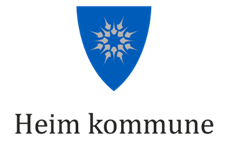 ObservasjonsskjemaI perioder kan det være nødvendig å være særlig oppmerksom på et barn. For å få kartlagt dine bekymringer, kan det være til hjelp å skrive ned observasjonene dine. I observasjonen av barnet er det viktig å understreke at oppmerksomheten skal rettes mot den konkrete opplevelsen av barnet, ikke i første omgang dine tolkninger av hva atferden kan være uttrykk for. Benytt observasjonsskala barn og unge, og observasjonsskala foreldre for å strukturere informasjonen. Navn på barnet:________________________________________   Fødselsnummer:__________________________________________ Skildre med egne ord hvorfor du er bekymretHvilke vansker har barnet, og hvordan kommer de til uttrykk?Hvilke ressurser har barnet, og hvordan kommer de til uttrykk?Følelsesmessig fungering: (humør, reaksjonsmåter) Sosial fungering: (sosial samhandling med andre barn og med voksne)Eventuelle merknader vedr. samarbeidet mellom skole/barnehage og foreldre: